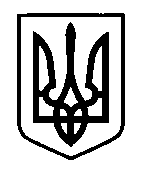 УКРАЇНАПрилуцька міська радаЧернігівська областьУправління освіти Про зняття обмеження щодо сум транспортних витрат при направленні у відрядженняКеруючись розділом 5 Положення про управління освіти Прилуцької міської ради, затвердженого рішенням міської ради (42 сесія 7 скликання) від 23 квітня 2018 року №6,  відповідно наказів управління освіти від 21.02.2019 року № 50 «Про супровід до м. Чернігова на відбірково-тренувальні збори учнів-претендентів на участь у ІV етапі Всеукраїнської учнівської олімпіади з екології», від 21.02.2019 року №52 «Про супровід до м. Чернігова на відбірково-тренувальні збори учнів-претендентів на участь у ІV етапі Всеукраїнської учнівської олімпіади з економіки», розглянувши доповідну записку методиста ММЦ управління освіти Клименко Т.В.НАКАЗУЮ:Не застосовувати обмеження щодо транспортних витрат, визначених наказом управління освіти від 14.02.2019 року № 37 «Про обмеження  щодо сум транспортних витрат при  направленні у відрядження працівників закладів освіти»,  при направленні педагогічних працівників у службове відрядження для супроводу учнів-претендентів на участь у ІV етапі Всеукраїнських учнівських олімпіад та зазначених учнів.Централізованій бухгалтерії управління освіти міської ради (РУДАНОВСЬКА О.О.) провести відшкодування транспортних витрат педагогічним працівникам, що супроводжують учнів-претендентів на участь у ІV етапі Всеукраїнських учнівських олімпіад та  зазначеним учням  у відповідності до поданих документів. Контроль за виконанням наказу залишаю за собою.Начальник управління освіти міської ради				С.М.ВОВКПідготувала:								Т.В.КлименкоПогоджено:									Д.В.Бондаренко 21 лютого   2019 р.НАКАЗм. Прилуки№ 53           